03 – 04 Novembre 2016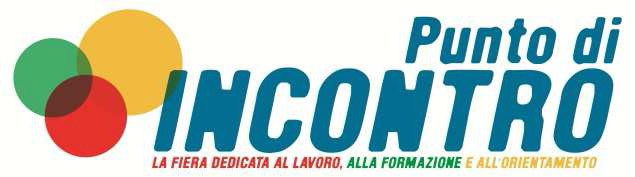 9^ Edizione Fiera dedicata al lavoro, alla formazione e all’ orientamentowww.incontropordenone.it - contatti@fierapordenone.itSCHEDA DI ADESIONE A “PUNTO DI INCONTRO 2016” Pordenone, 03 - 04 NOVEMBRE 2016Da trasmettere via e-mail a contatti@fierapordenone.it oppure via fax al numero 0434 570415entro e non oltre lunedì 10 ottobre 2016Modulo da compilare anche in caso di trasporto attraverso mezzi propri.Si suggerisce che gli studenti partecipino ad almeno 1 workshop previa iscrizione obbligatoria sul sito http://www.incontropordenone.it/workshopAlla Fiera di Pordenonec. a. Dora Colussi contatti@fierapordenone.itOGGETTO: partecipazione a “Punto di Incontro 2016”Nome Istituto completo, specificare indirizzo di studio o settore IndirizzoCap / Città / Prov.TelefonoEmail di riferimento per ogni comunicazioneL’Istituto si impegna a partecipare a “Punto di Incontro 2016” nelle modalità e date sopra specificate.Viale Treviso 1 33170 Pordenone (PN) – Tel. +39 0434 232111 - Fax +39 0434 570415 - email: info@fierapordenone.it pec: amministrazione@pec.fierapordenone.it web: www.fierapordenone.it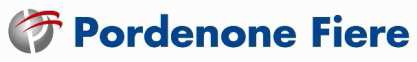 Li,  	Timbro e firma del Dirigente Scolastico